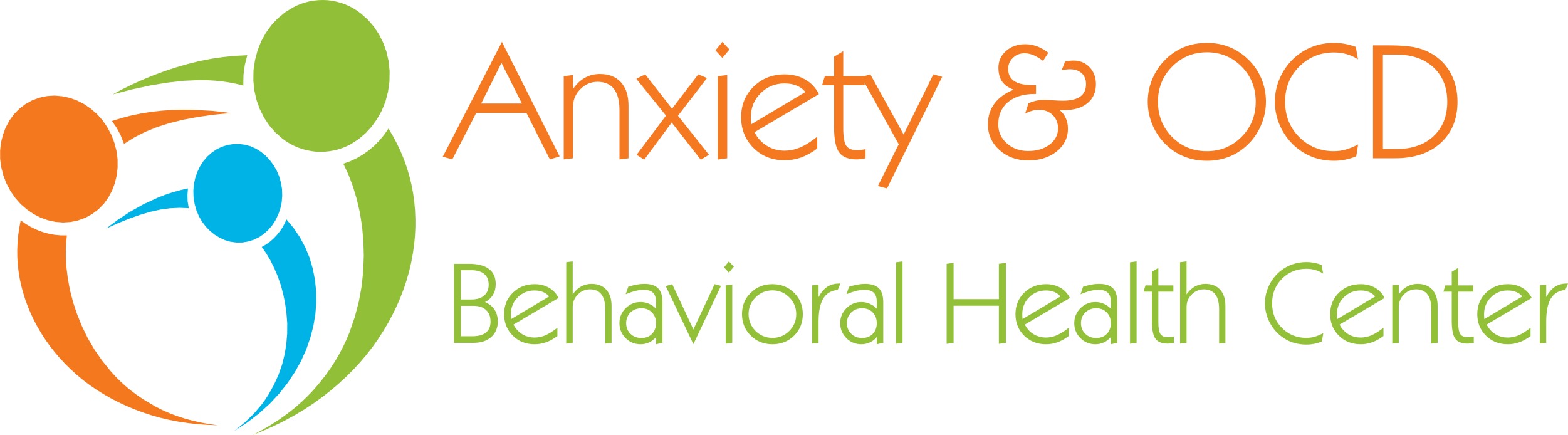 INTAKE INFORMATION FORMPart I: To Be Completed By All PatientsYou will automatically be subscribed to our monthly newsletter. This is a means of communicating important and useful information about the clinic and related topics. You can unsubscribe at any time at the bottom of the email.Part II: HistoryPresenting Problem(s):							Duration:Current Medications:Help Seeking History:List in chronological order any outpatient help and/or hospitalization for behavioral/psychological problems.Typical Response to Stress:Family History:Children:Do you have any children? If so, please complete this section. Otherwise, skip to the General Social History section.General Social History:Which best describes your social history?	 Supportive social network   Distant from family of origin   No friends   Family conflict   Substance-use based friends   Few FriendsHealth History:History of Alcohol/Nicotine/Substance Use:SName:Date of Birth:Age:Gender:Ethnicity:Education Attained:Marital/Partner Status:Sexual Orientation:Full Address:Cell Phone:Home Phone:Work Phone:Leave voicemail? No  YesLeave message if someone else answers phone? No  YesEmail:Email Appointment Reminder: No   YesPreferred Contact?Cell  Home  Work  Email  Occupation:Household Income:Work/School (Please circle) Name & Address:Referred By: Google->Clinic Website    Facebook    Twitter    LinkedIn     Yelp International OCD Foundation (IOCDF) Directory    The TLC Foundation for BFRB Directory    Healthgrades Anxiety & Depression Association of America (ADAA) Directory    PsychologyToday Medical/Mental Health Professional (Specify): Other (Specify):Current PsychiatristName:Full Address:Phone:Fax Number:Email:Current Primary Care Physician/PediatricianName:Full Address:Phone:Fax Number:Email:Name:Dose(mg)/day:Prescribed for:Prescribed by:Dates (from…to…)Clinic / InstitutionName & Profession (e.g., psychologist, psychiatrist, social worker, counselor, nurse)Reason for TherapyTreatment Type (e.g., talk therapy, CBT, medication)Frequency of visit (e.g., 1x/week, inpatient) Talking things out / think things through Avoidance / withdrawal Take direct action / seek guidance / problem solve Alcohol/drug use Exercise / sports Anger  Passive activities (reading, journaling, TV, Internet) Do something impulsive Relaxation techniques Cry Social support Use humor Hobbies Other:       Religion Anxiety / Depression / BipolarAlcohol / Drug AbusePsychosis /SchizophreniaAttention /Behavior / Conduct ProblemLearning DisabilitiesHealth ProblemsMother’s SideGrandmotherGrandfatherMotherAuntUncleFather’s SideGrandmotherGrandfatherFatherAuntUncleSiblingsBrotherSisterName:Lives at Home?Age:School / Grade / WorkCurrent physical health: Good Fair PoorDate of last physical exam:Date of first menstruation (if applicable):Asthma Past PresentSurgery Past PresentAdrenal (cortisol) problems Past PresentLengthy hospitalization Past PresentAllergies Past PresentSpeech/language problem Past PresentArthritis Past PresentChronic ear infections Past PresentBirth defects Past PresentHearing difficulties Past PresentDiabetes/Hypoglycemia Past PresentEye/vision problems Past PresentHyperhidrosis (sweating problems) Past PresentFine motor/handwriting problems Past PresentPregnancy Past PresentGross motor difficulties Past PresentChicken pox / shingles Past PresentStroke Past PresentHeart disease Past PresentSoiling problems Past PresentHigh blood pressure Past PresentWetting problems Past PresentHigh fevers (over 103°) Past PresentEpilepsy/seizures Past PresentBroken bones Past PresentCancer Past PresentSevere cuts needing stitches Past PresentTuberculosis Past PresentHead injury / loss consciousness Past PresentAlzheimer's disease/dementia Past PresentLead poisoning Past PresentThyroid problems Past PresentOther chronic illnesses: Past PresentOther childhood illnesses: Past PresentSubstance(s) Used:Age of First UseAge of Last UseHow was it taken?Amount per dayDays per monthAlcohol (e.g., beer, cocktails, shots, hard liquor) Oral  Nasal  Inhaled  InjectedNicotine (e.g., cigarettes, chewing tobacco) Oral  Nasal  Inhaled  InjectedAmphetamines (e.g., Speed, Methamphetamine, Phenmetraline, Khat, Betel nut, Ritalin, Methylphenidate) Oral  Nasal  Inhaled  InjectedOpiates (e.g., smoked heroin, Heroin, Opium) Oral  Nasal  Inhaled  InjectedCocaine (e.g., Crack, Freebase, Coca leaves) Oral  Nasal  Inhaled  InjectedHallucinogens (Ecstasy, LSD, Mescaline, Peyote, PCP, angel dust (Phencyclidine), Psilocybin, DMT (Dimethyltryptamine), bath saltsSolvents/Inhalants (e.g., glue, aerosols, thinner, trichloroethylene, gasoline/petrol, gas) Oral  Nasal  Inhaled  InjectedCannabis (e.g., Marijuana, Hash, Hash oil) Oral  Nasal  Inhaled  InjectedSleeping pills/Benzodiazepines (e.g., Valium, Klonopin, Ativan, Xanax)/pain killers Oral  Nasal  Inhaled  InjectedOther:       Oral  Nasal  Inhaled  Injected